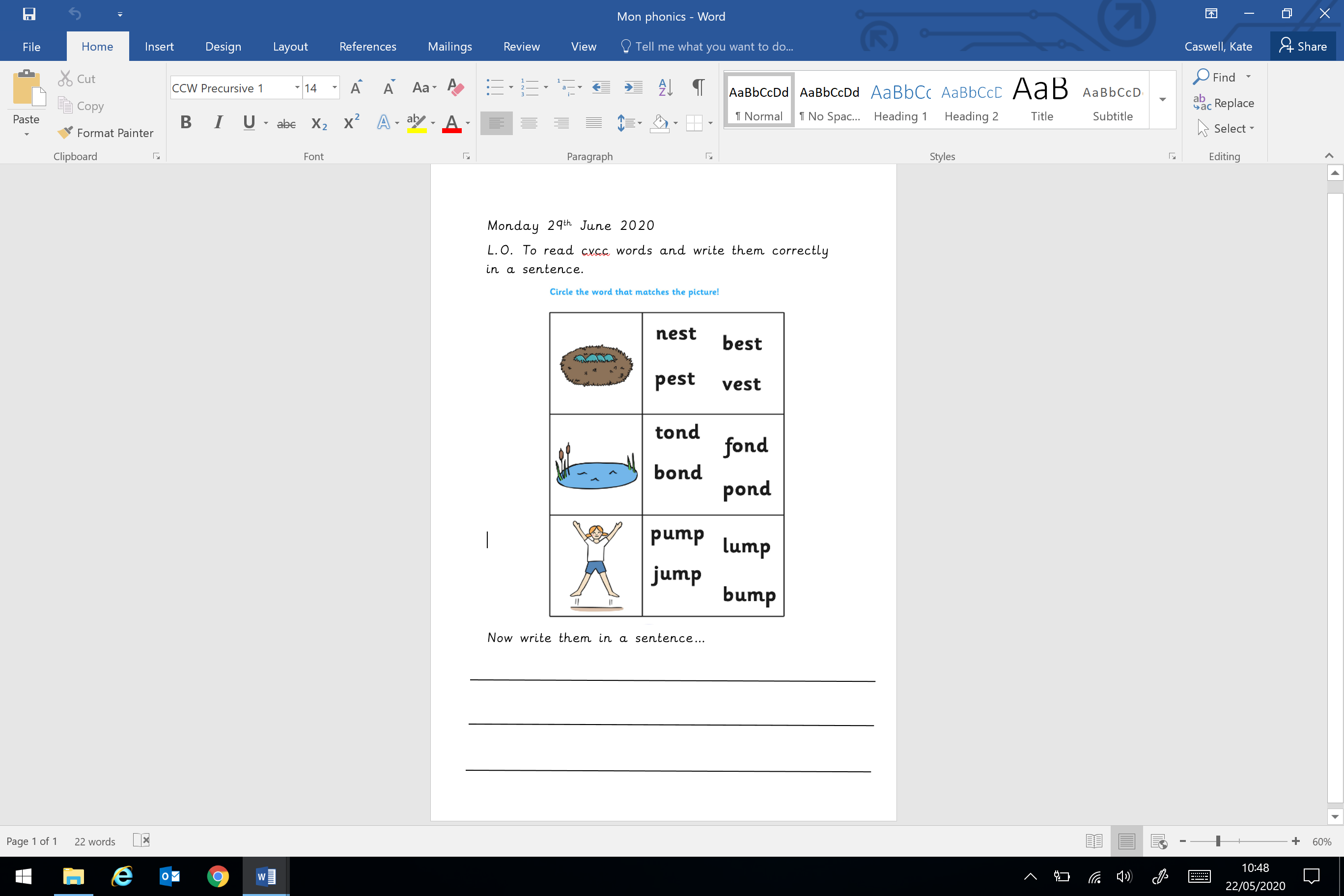 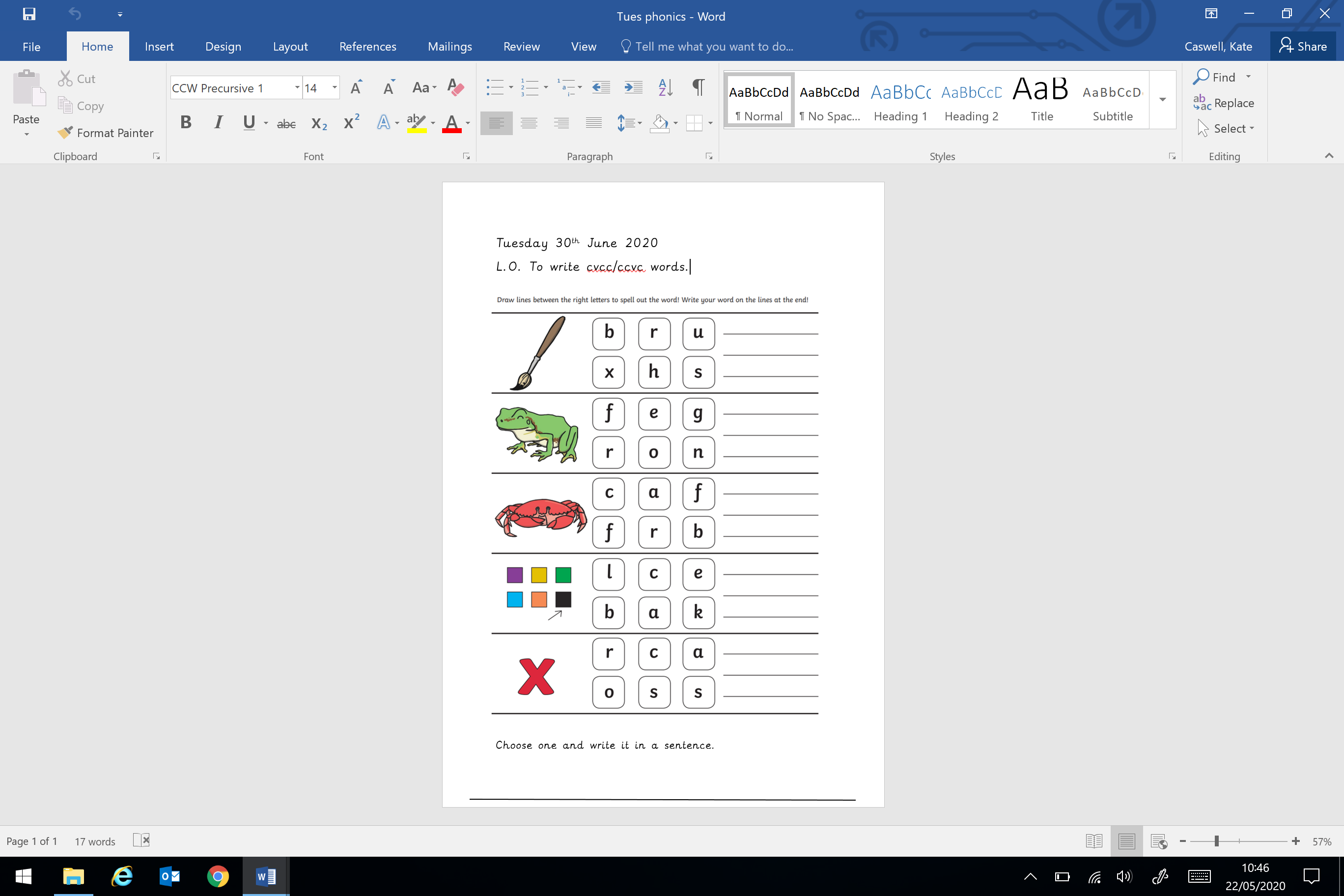 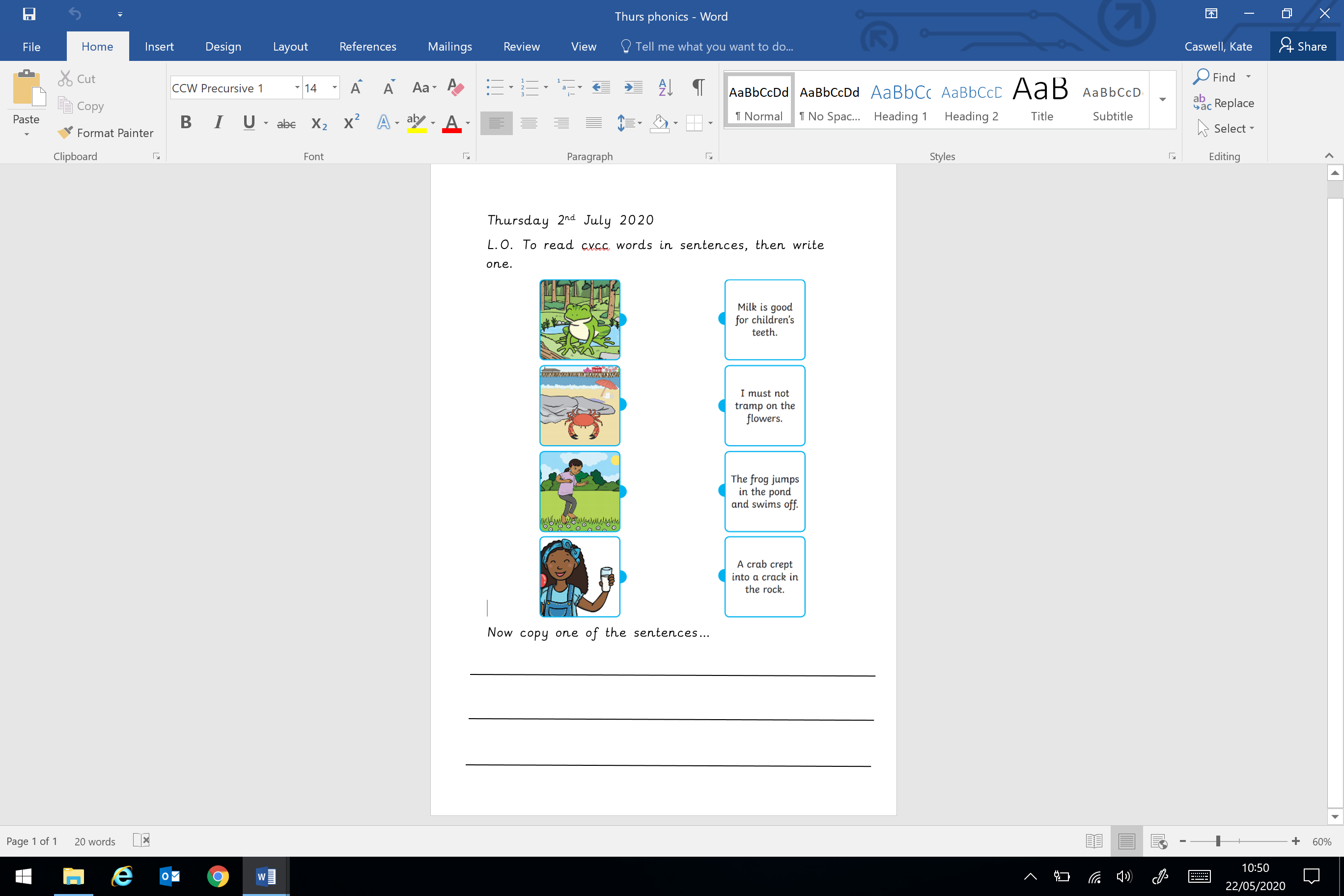 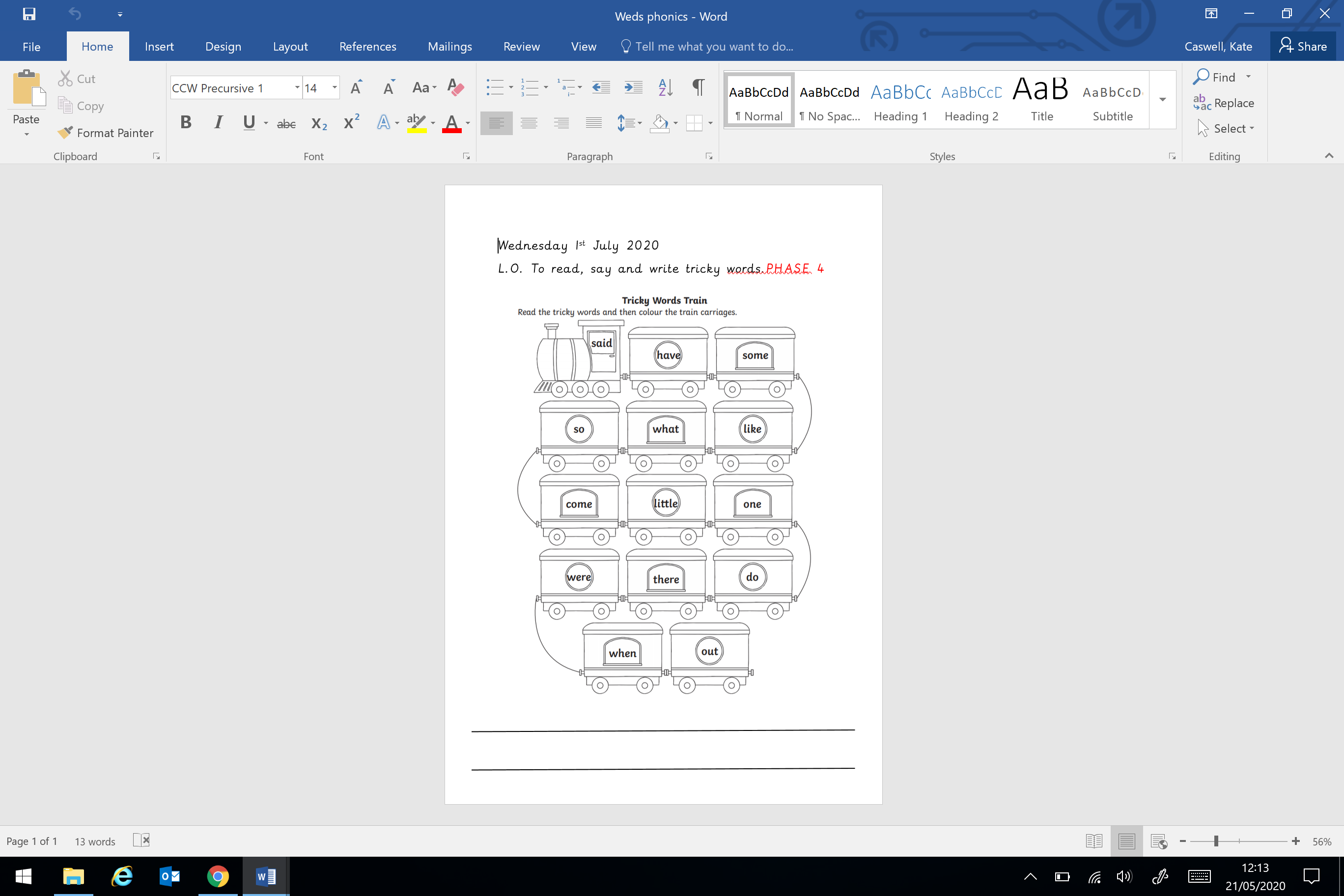 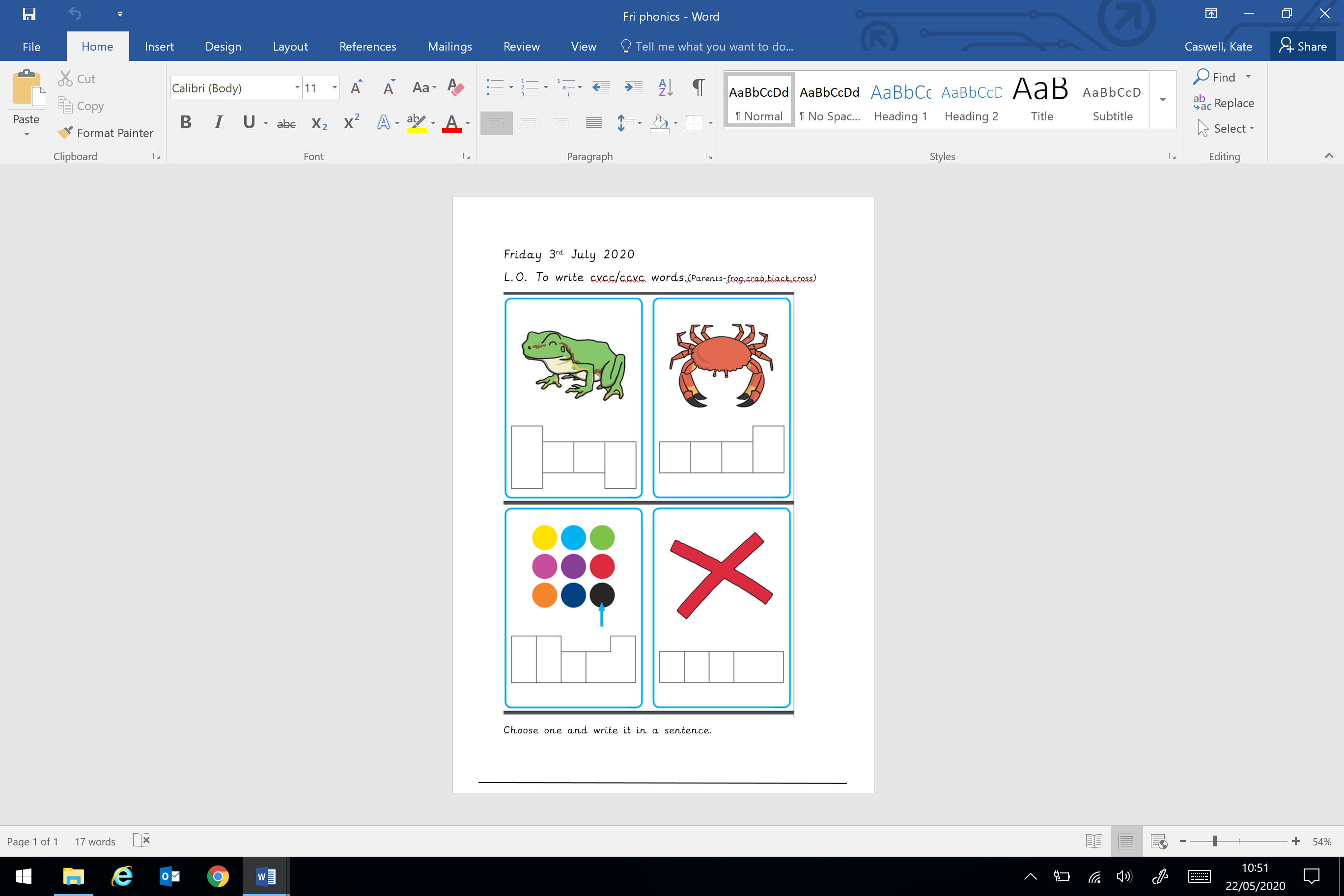 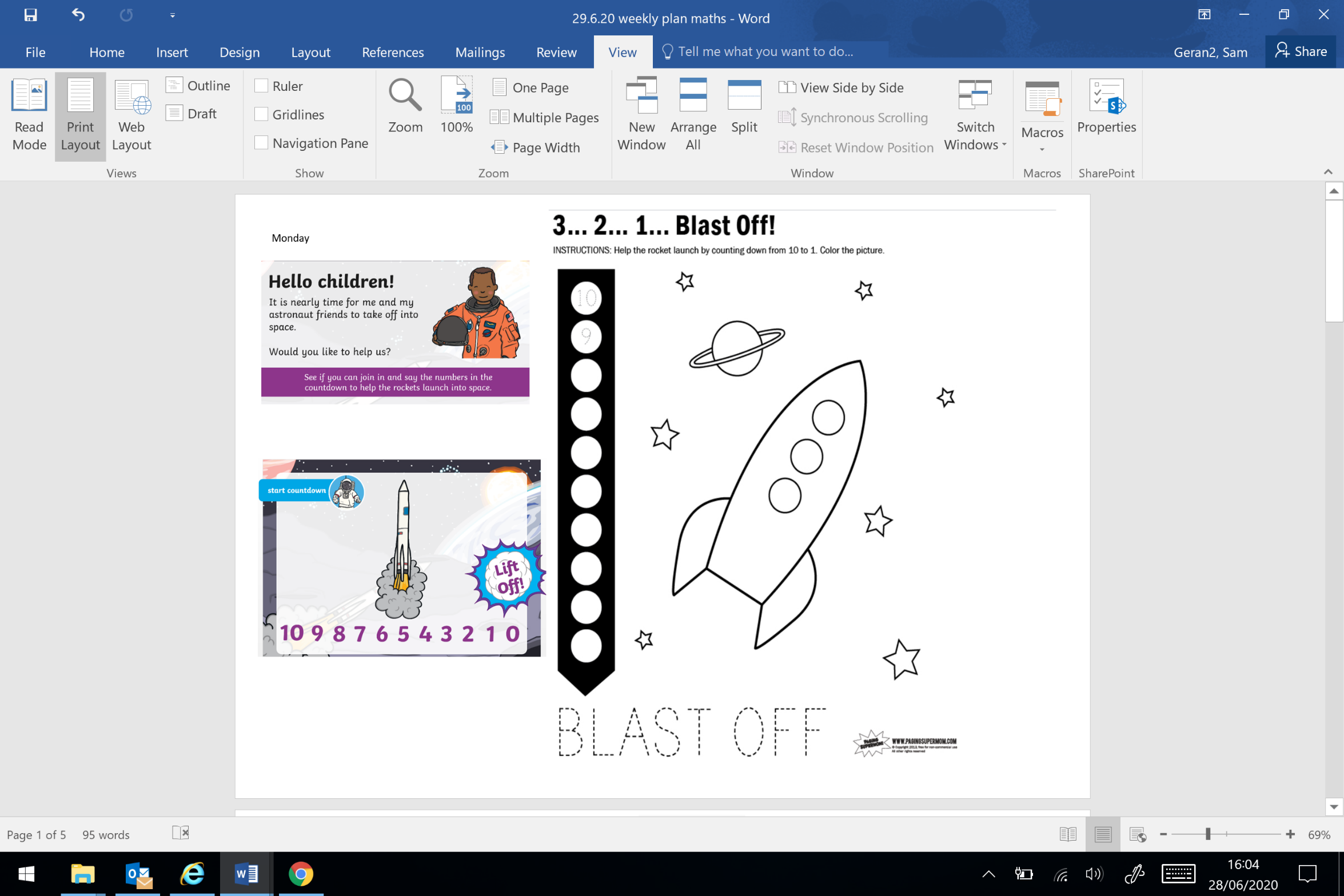 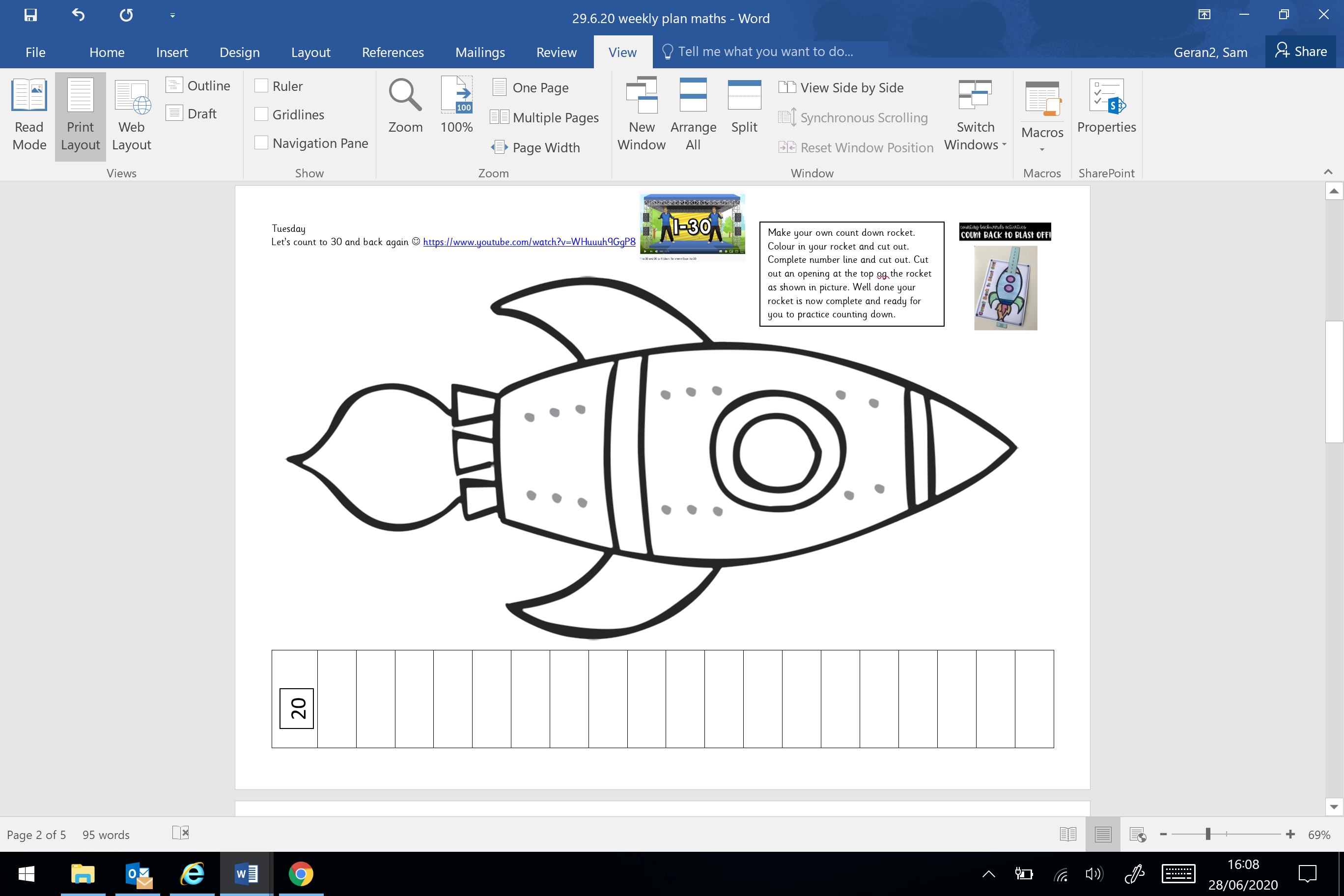 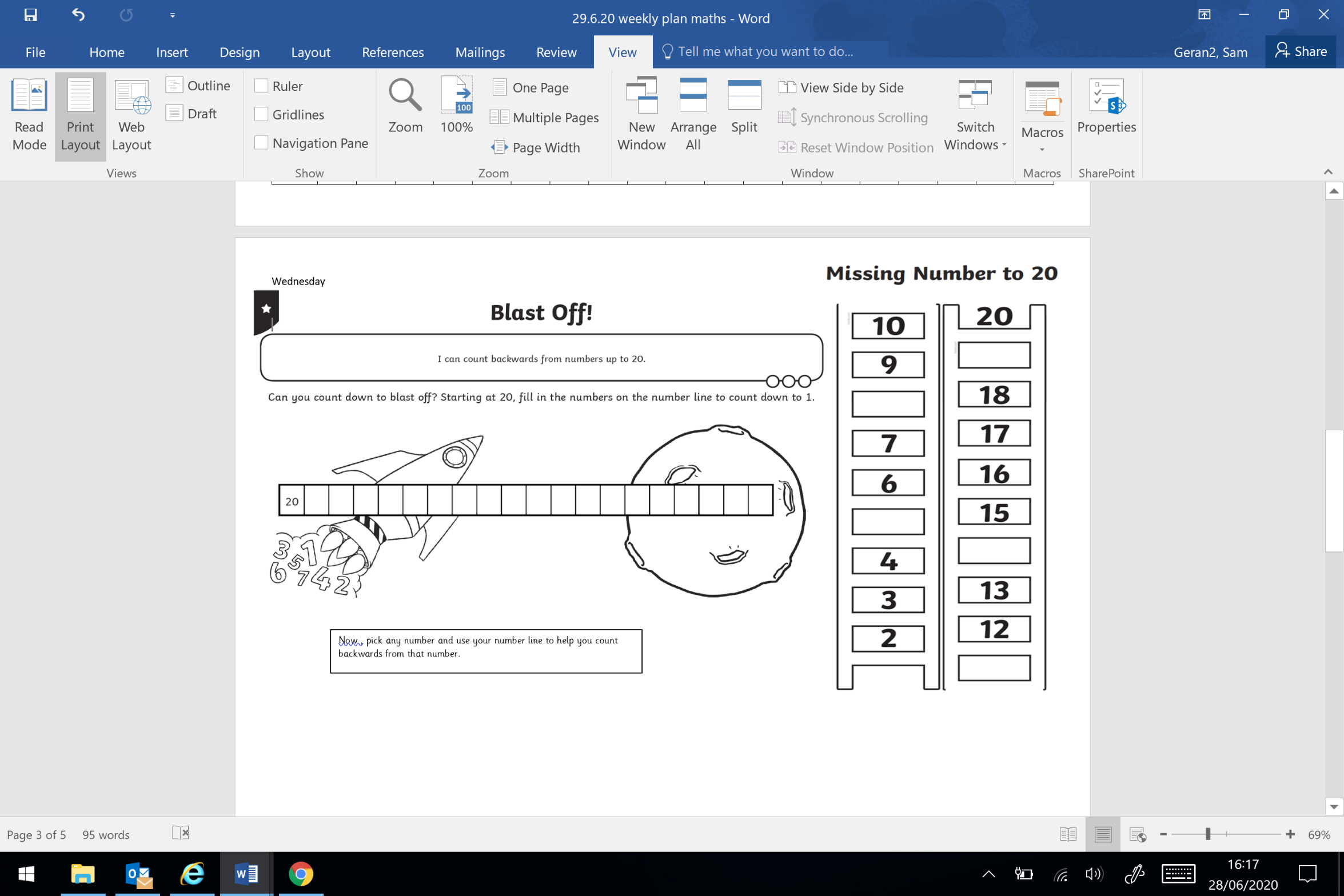 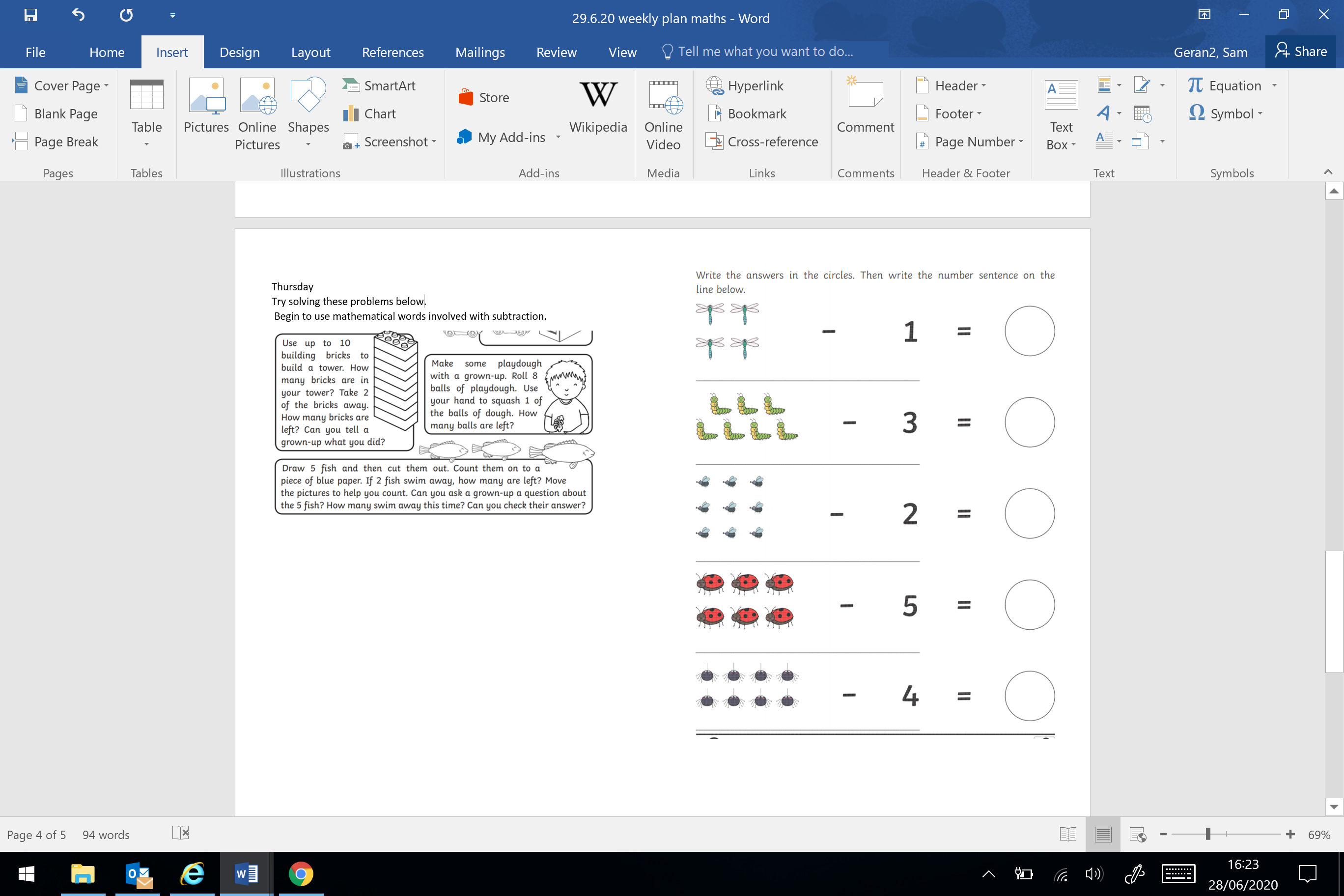 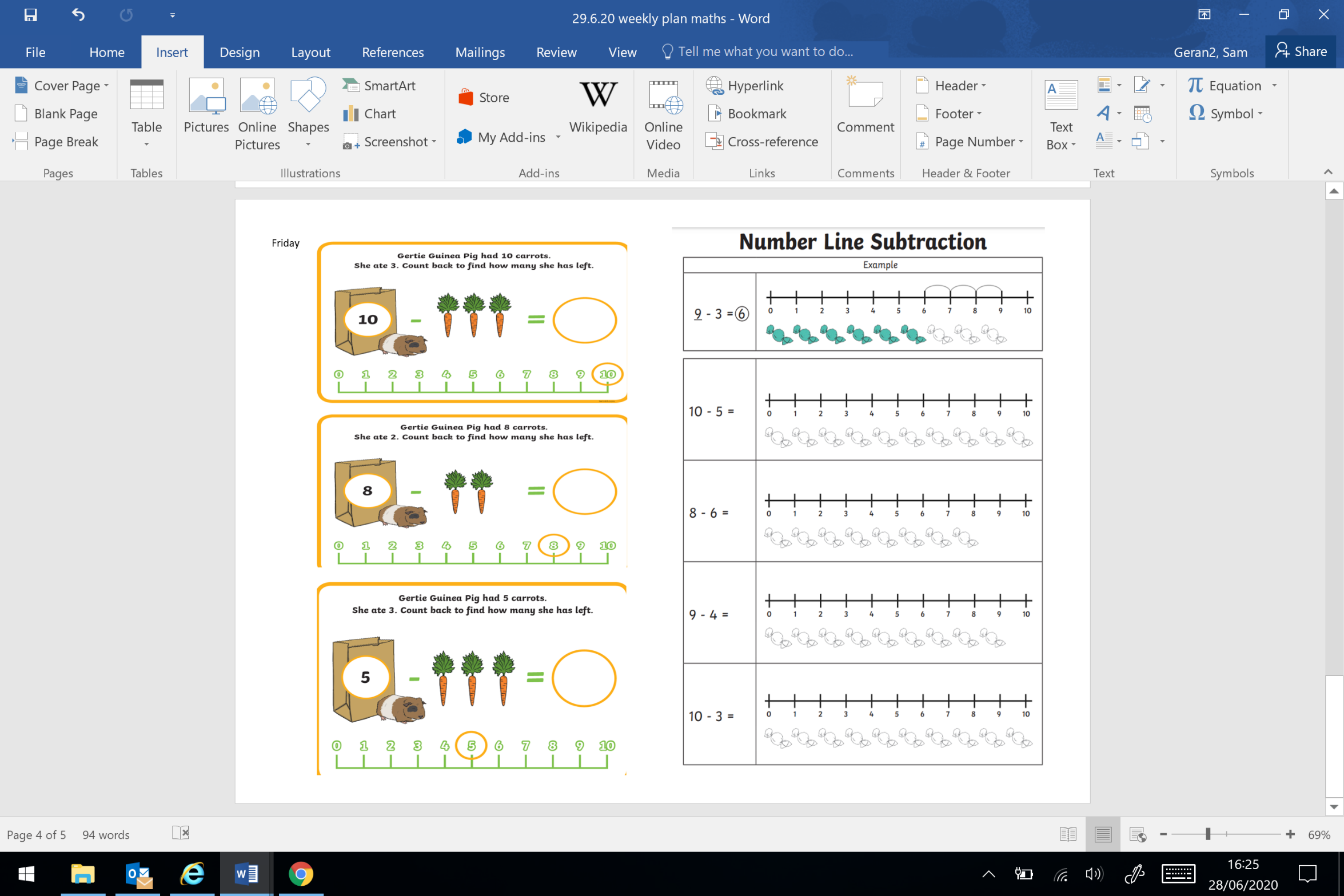 Reception Home Learning Activities                                                                                       Week beginning 29th JuneReception Home Learning Activities                                                                                       Week beginning 29th JuneReception Home Learning Activities                                                                                       Week beginning 29th JuneReception Home Learning Activities                                                                                       Week beginning 29th JuneReception Home Learning Activities                                                                                       Week beginning 29th JuneMondayTuesday WednesdayThursdayFridayNumbers and Patterns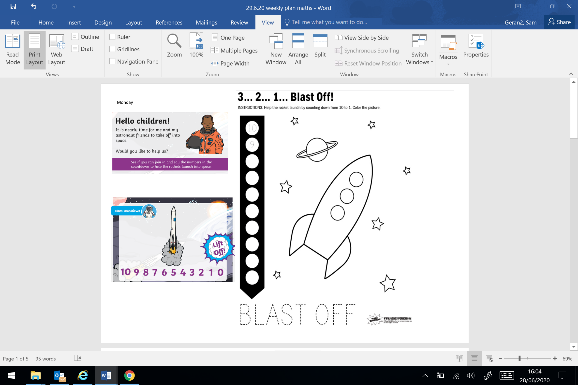 Numbers & Patterns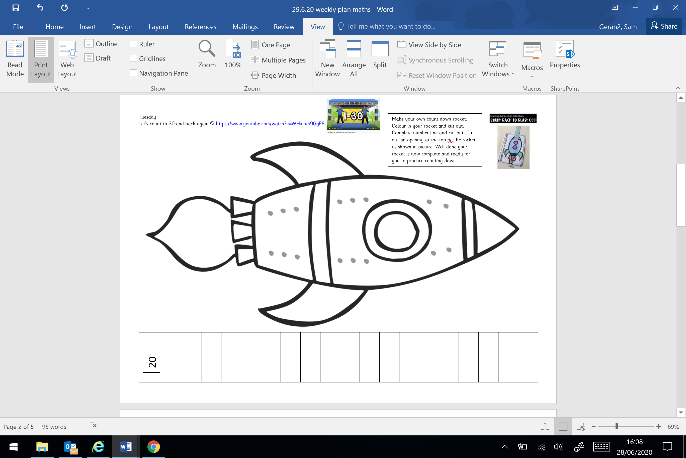 Numbers & Patterns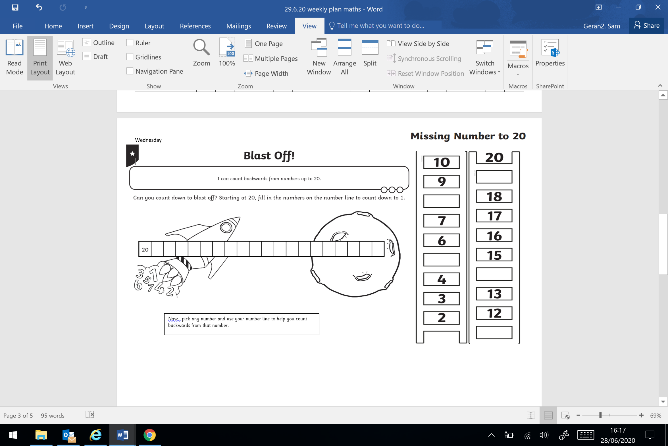 Numbers & Patterns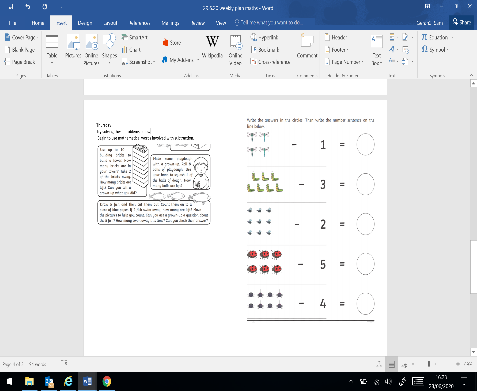 Numbers & Patterns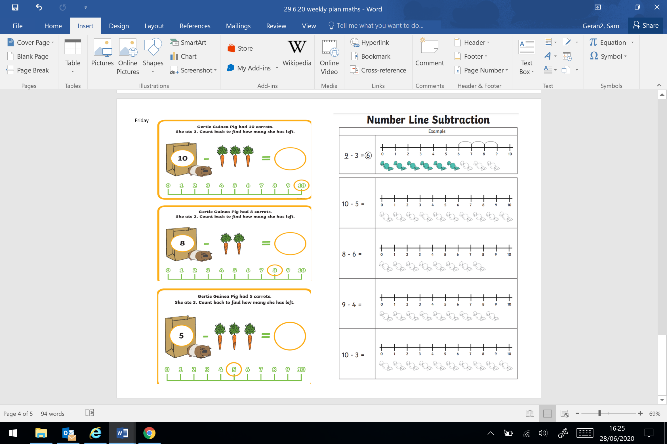 Phonics/English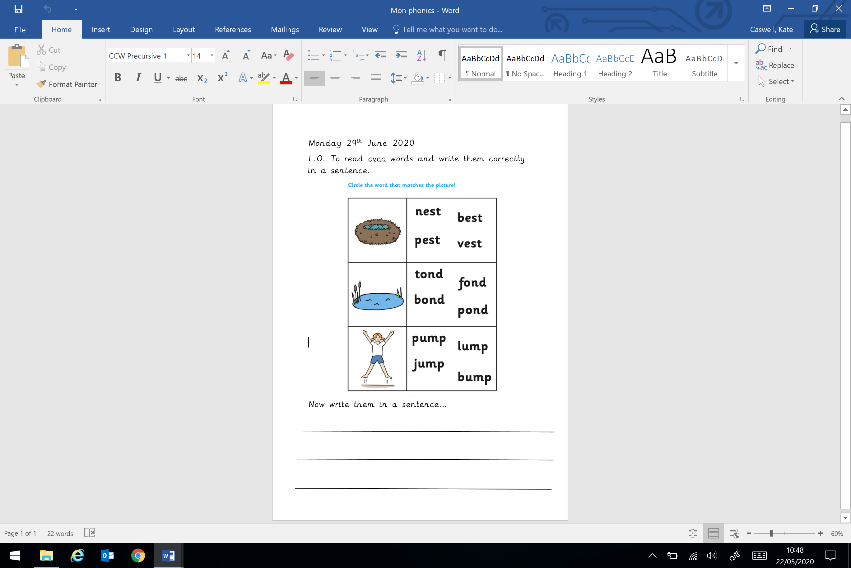 https://www.youtube.com/watch?v=iXdE-JtYuGo Phonics/Englishhttps://www.youtube.com/watch?v=vEXXQ4pPrXY 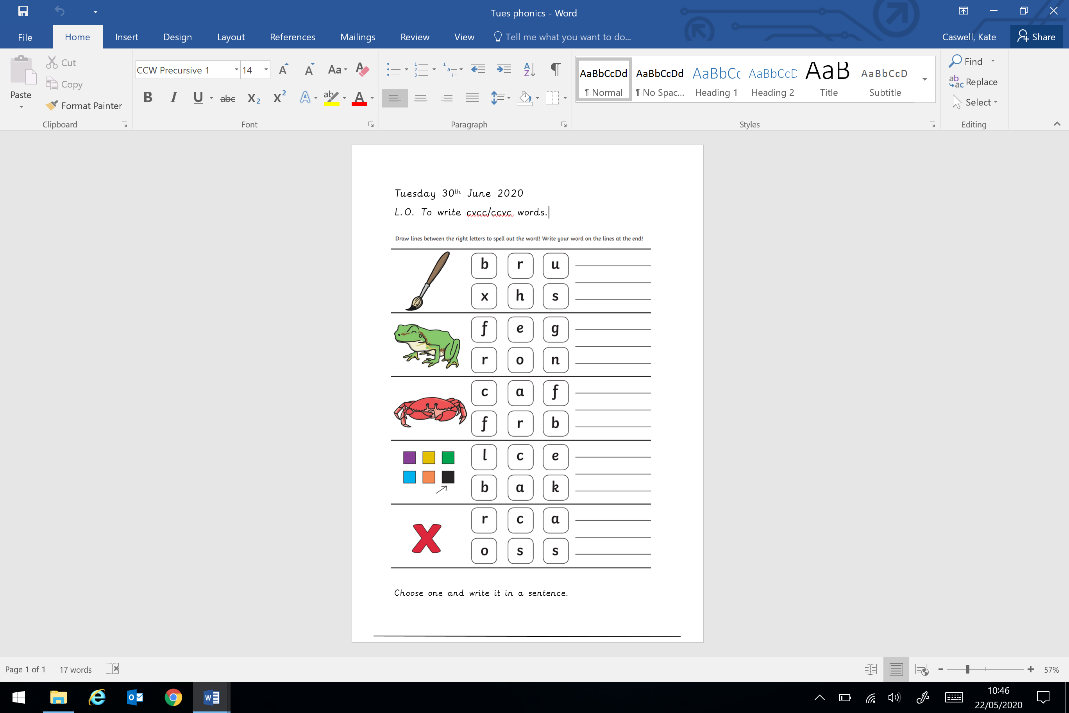 Phonics/English Sing tricky word song then colour the balloons.https://www.youtube.com/watch?v=3NOzgR1ANc4PHASE 4Phonics/Englishhttps://www.youtube.com/watch?v=papBILRQPCs 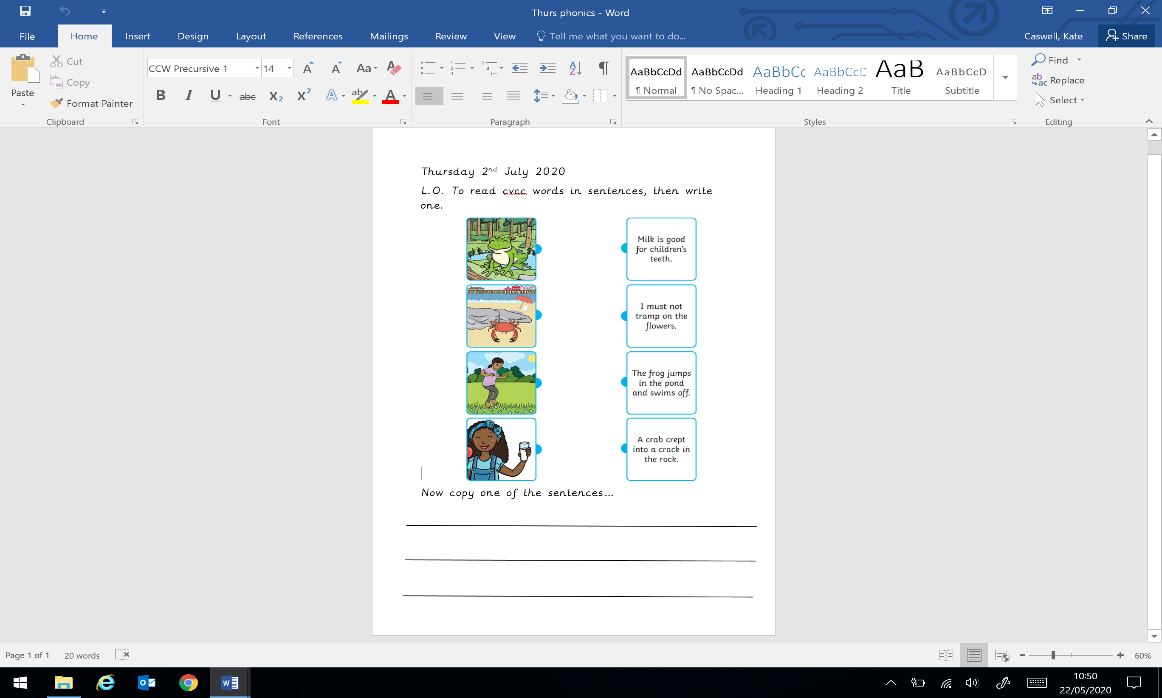 Phonics/Englishhttps://www.youtube.com/watch?v=QDTMUEoXEwQ 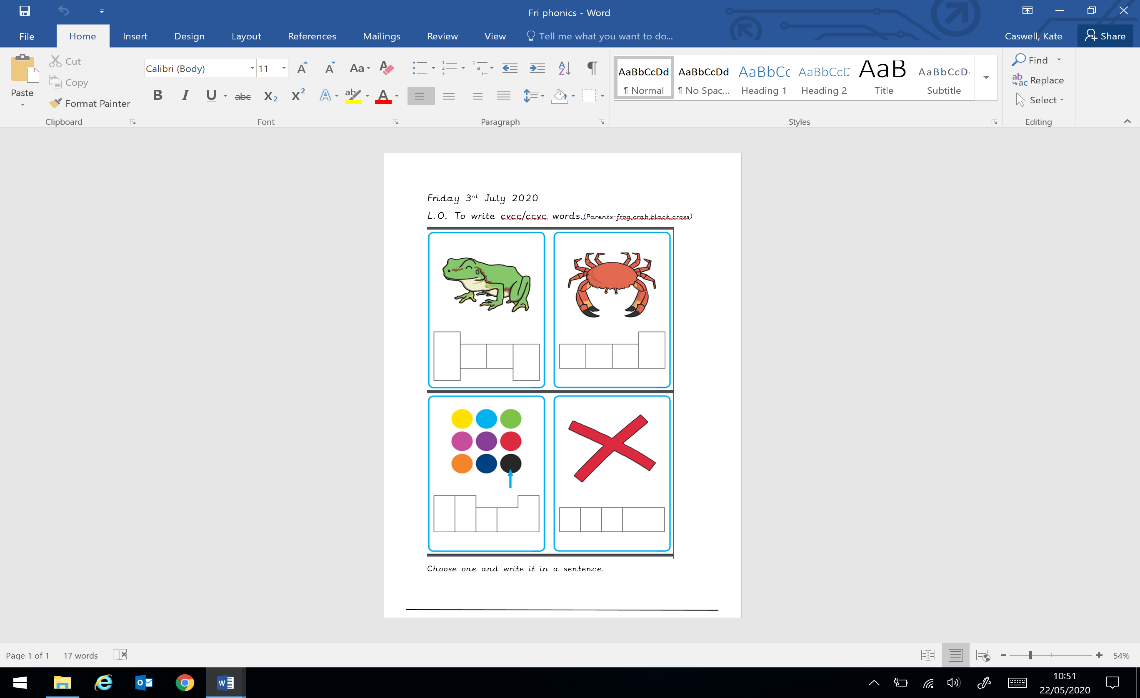 